 Social Studies 11 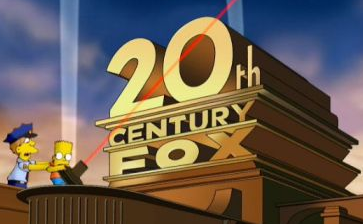 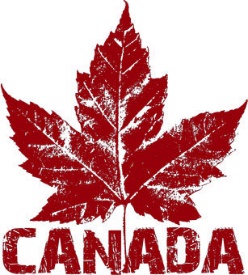   Course Outline                              	        Teachers: Mr. Martin, Mr. TomasCourse GoalsStudents will become familiar with the rights, responsibilities, and practices of active Canadian citizenship.Students will explore ’s role in the conflicts of the 20th century and its contribution to global stability.Students will develop understanding of key environmental issues and challenges of global development.Students will explore important issues related to ’s evolving identity.Course DescriptionThe Social Studies 11 curriculum covers a broad time frame, 1914 to the present. The course can be divided as follows:POLITICS AND GOVERNMENT	  							15%This theme examines the structure of our government, Charter of Rights and Freedoms and how Canadians can influence public policy.  (Sept.-Oct.)Charter of Rights and Freedoms   	                                  	          9 ClassesPolitical Spectrum and Forms of GovernmentCanadian Citizen’s Rights and ResponsibilitiesAUTONOMY AND INTERNATIONAL INVOLVEMENT					20%This theme examines ’s evolution as an autonomous nation, its involvement in international events, and its responsibilities within the international community.World War I	(Oct.-Nov.)				                   	50 classesWorld War II 	(Feb.-Apr.)Canada and World Affairs  Post WWII – 2000  (Apr.-May) SOCIETY AND IDENTITY (1900-1939, 1940-1980, 1981-2000)			 20%This theme examines the regional, cultural and ethnic diversity of Canadian society and the factors that have contributed to, and resulted from, this diversity.1920’s & 30’s (Social Policies & Programs) (Nov.-Dec.)                	 17 ClassesAboriginals  (Jan.-Feb.)Canadian French/English Relations  (Jan.-Feb.)	HUMAN GEOGRAPHY			                                        			 20%This theme examines global issues that arise from the disparity in standards of living, environmental challenges facing Canada, and Canada’s response to these issues.(May-June)Environment and World Populations        				 14 ClassesStandards of Living and Global IssuesEXAM												25%December exam will be worth 10% and the June exam will be worth 15%.Course SuppliesAll students will be issued a student workbook (already paid for) but are required to purchase a 2 ½” binder, lined paper, blue/black pens, pencil, one divider package, assorted colour markers/pencil crayons and hi-liters for occasional class work.Easiest Way to Label Units:Government and Politics 	2) Society in Canada			3) First World War4)	 Interwar Years		5) French – English Relations		6) Second World War7)	Cold War			8) Human Geography Course ExpectationsStudents are expected to attend all classes and complete all assigned work.  Students must meet with the teacher to discuss difficulties and make arrangements for extensions.  Students with unexcused outstanding work will receive an incomplete mark. In order to get credited for late work, it must be turned into the teacher by April 17 which is the last day for any missed work to be handed in.ActivitiesSummative Assessment:  Test/quizzes/projects/examFormative Assessment:    Debates, paragraphs, essays, posters, discussions,			      homework checks, willingness/preparedness to learn.   Contact Information:		Email is the best way to contact me. I will always do my best to reply asap. Do not leave questions to the last minute as I may not be able to get back to you in time.         vmartin@ndrs.orgCheck the course website for assignments, due dates, projects, missed work, downloads etc. www.vpmartin.weebly.comI will be using remind 101 on a trial basis to keep you posted on updates, important due dates, etc.Do not assume that this means I will be doing your scheduling for you!Remind 101 code for SS 11:  	text “@martinss11” to the number (778) 654-0431